ПАСПОРТ ГРУППЫ  № 10 «РОСИНКА»Возраст:___6-7_________________Девочек___6_________________Мальчиков___15_______________Воспитатель:Прокопенко Елена Владимировна стаж  работы 31 год . 1 квалификационная  категория Награждена почётной грамотой администрации городского округа Архангельской области « Котлас» управления  по социальным вопросам 2021год Благодарностью министерства образования и науки Архангельской области 2017 год Воспитатель:Младший воспитатель: Сизюхина Надежда Леонидовна Тема углублённой работы группы: укрепление физического здоровья детей  через различные виды деятельности Родительский комитет:1.Новинская Татьяна Владимировна 2 Сова Инна Ивановна
3 Петрова Ирина Юрьевна 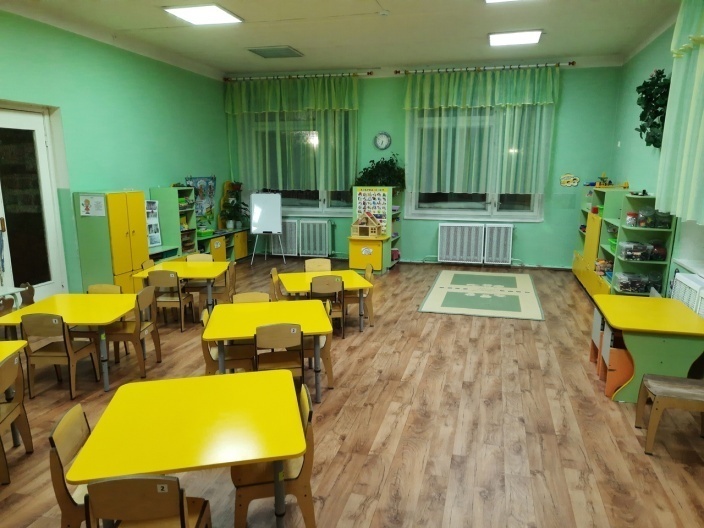 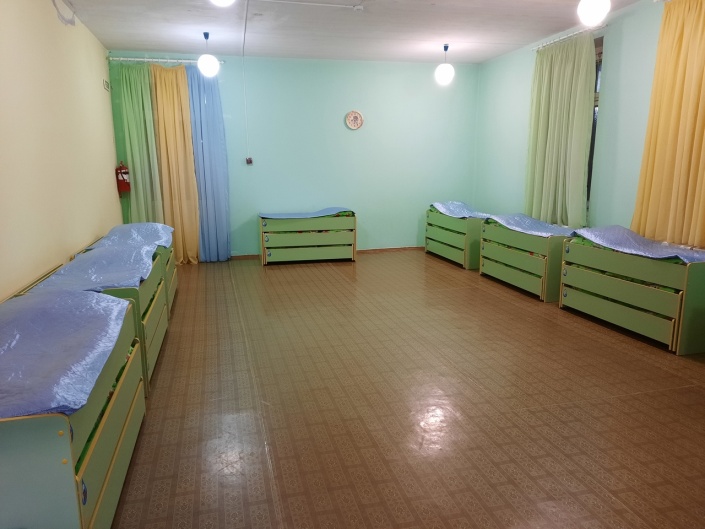 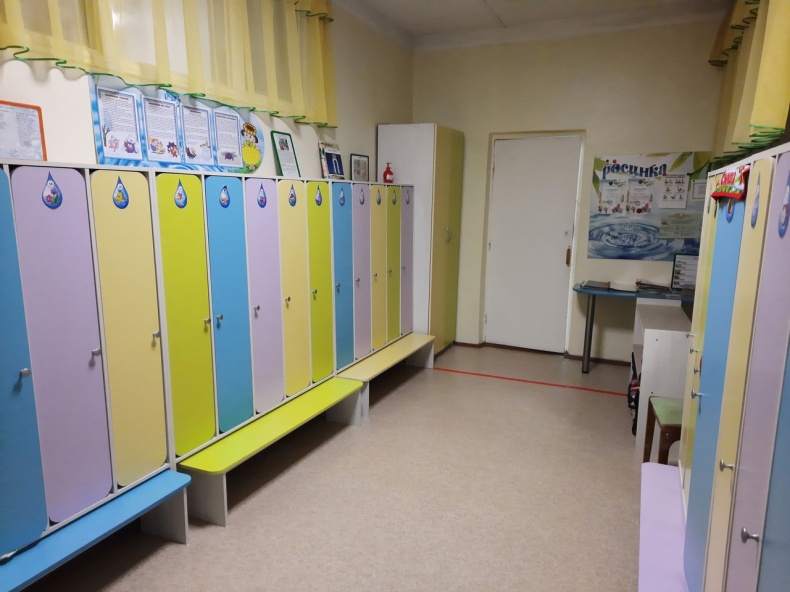 